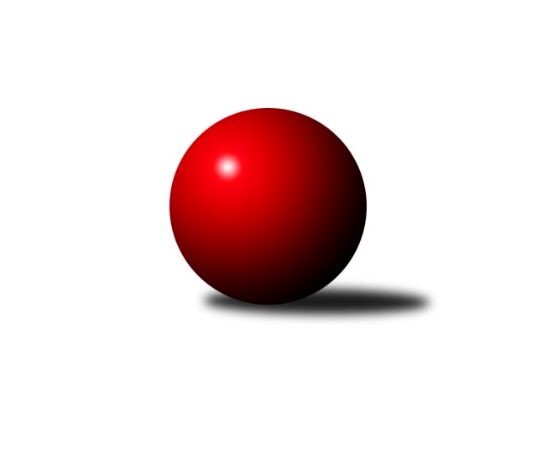 Č.10Ročník 2017/2018	8.6.2024 Meziokresní přebor - Nový Jičín, Přerov, Vsetín 2017/2018Statistika 10. kolaTabulka družstev:		družstvo	záp	výh	rem	proh	skore	sety	průměr	body	plné	dorážka	chyby	1.	TJ Spartak Bílovec˝B˝	10	9	0	1	43.0 : 17.0 	(46.5 : 33.5)	1592	18	1125	467	35	2.	TJ Nový Jičín ˝A˝	8	6	0	2	33.0 : 15.0 	(38.0 : 26.0)	1587	12	1095	492	28.4	3.	TJ Nový Jičín˝C˝	9	4	2	3	30.0 : 24.0 	(39.5 : 32.5)	1524	10	1082	442	32.3	4.	TJ Nový Jičín˝D˝	9	4	1	4	25.0 : 29.0 	(35.0 : 37.0)	1522	9	1082	440	41.1	5.	Kelč˝B˝	9	3	1	5	24.0 : 30.0 	(37.0 : 35.0)	1565	7	1095	470	37	6.	TJ Frenštát p.R.˝A˝	9	2	1	6	20.0 : 34.0 	(30.0 : 42.0)	1544	5	1105	439	35	7.	TJ Nový Jičín˝B˝	8	0	1	7	11.0 : 37.0 	(22.0 : 42.0)	1510	1	1060	449	37.9Tabulka doma:		družstvo	záp	výh	rem	proh	skore	sety	průměr	body	maximum	minimum	1.	TJ Spartak Bílovec˝B˝	5	5	0	0	25.0 : 5.0 	(27.0 : 13.0)	1613	10	1645	1590	2.	TJ Nový Jičín˝C˝	4	3	1	0	18.0 : 6.0 	(20.5 : 11.5)	1582	7	1609	1553	3.	TJ Nový Jičín˝D˝	5	3	1	1	18.0 : 12.0 	(23.0 : 17.0)	1534	7	1555	1504	4.	TJ Nový Jičín ˝A˝	4	3	0	1	17.0 : 7.0 	(21.0 : 11.0)	1604	6	1638	1561	5.	TJ Frenštát p.R.˝A˝	5	2	0	3	13.0 : 17.0 	(18.0 : 22.0)	1576	4	1588	1568	6.	Kelč˝B˝	4	1	1	2	11.0 : 13.0 	(18.5 : 13.5)	1550	3	1596	1525	7.	TJ Nový Jičín˝B˝	4	0	0	4	3.0 : 21.0 	(9.0 : 23.0)	1521	0	1565	1468Tabulka venku:		družstvo	záp	výh	rem	proh	skore	sety	průměr	body	maximum	minimum	1.	TJ Spartak Bílovec˝B˝	5	4	0	1	18.0 : 12.0 	(19.5 : 20.5)	1585	8	1602	1531	2.	TJ Nový Jičín ˝A˝	4	3	0	1	16.0 : 8.0 	(17.0 : 15.0)	1584	6	1618	1555	3.	Kelč˝B˝	5	2	0	3	13.0 : 17.0 	(18.5 : 21.5)	1573	4	1649	1381	4.	TJ Nový Jičín˝C˝	5	1	1	3	12.0 : 18.0 	(19.0 : 21.0)	1520	3	1613	1468	5.	TJ Nový Jičín˝D˝	4	1	0	3	7.0 : 17.0 	(12.0 : 20.0)	1524	2	1554	1499	6.	TJ Nový Jičín˝B˝	4	0	1	3	8.0 : 16.0 	(13.0 : 19.0)	1511	1	1555	1482	7.	TJ Frenštát p.R.˝A˝	4	0	1	3	7.0 : 17.0 	(12.0 : 20.0)	1533	1	1567	1479Tabulka podzimní části:		družstvo	záp	výh	rem	proh	skore	sety	průměr	body	doma	venku	1.	TJ Spartak Bílovec˝B˝	9	8	0	1	38.0 : 16.0 	(39.5 : 32.5)	1590	16 	4 	0 	0 	4 	0 	1	2.	TJ Nový Jičín ˝A˝	8	6	0	2	33.0 : 15.0 	(38.0 : 26.0)	1587	12 	3 	0 	1 	3 	0 	1	3.	TJ Nový Jičín˝C˝	8	4	2	2	29.0 : 19.0 	(38.5 : 25.5)	1514	10 	3 	1 	0 	1 	1 	2	4.	TJ Nový Jičín˝D˝	9	4	1	4	25.0 : 29.0 	(35.0 : 37.0)	1522	9 	3 	1 	1 	1 	0 	3	5.	Kelč˝B˝	9	3	1	5	24.0 : 30.0 	(37.0 : 35.0)	1565	7 	1 	1 	2 	2 	0 	3	6.	TJ Frenštát p.R.˝A˝	9	2	1	6	20.0 : 34.0 	(30.0 : 42.0)	1544	5 	2 	0 	3 	0 	1 	3	7.	TJ Nový Jičín˝B˝	8	0	1	7	11.0 : 37.0 	(22.0 : 42.0)	1510	1 	0 	0 	4 	0 	1 	3Tabulka jarní části:		družstvo	záp	výh	rem	proh	skore	sety	průměr	body	doma	venku	1.	TJ Spartak Bílovec˝B˝	1	1	0	0	5.0 : 1.0 	(7.0 : 1.0)	1645	2 	1 	0 	0 	0 	0 	0 	2.	TJ Nový Jičín˝D˝	0	0	0	0	0.0 : 0.0 	(0.0 : 0.0)	0	0 	0 	0 	0 	0 	0 	0 	3.	Kelč˝B˝	0	0	0	0	0.0 : 0.0 	(0.0 : 0.0)	0	0 	0 	0 	0 	0 	0 	0 	4.	TJ Nový Jičín˝B˝	0	0	0	0	0.0 : 0.0 	(0.0 : 0.0)	0	0 	0 	0 	0 	0 	0 	0 	5.	TJ Frenštát p.R.˝A˝	0	0	0	0	0.0 : 0.0 	(0.0 : 0.0)	0	0 	0 	0 	0 	0 	0 	0 	6.	TJ Nový Jičín ˝A˝	0	0	0	0	0.0 : 0.0 	(0.0 : 0.0)	0	0 	0 	0 	0 	0 	0 	0 	7.	TJ Nový Jičín˝C˝	1	0	0	1	1.0 : 5.0 	(1.0 : 7.0)	1531	0 	0 	0 	0 	0 	0 	1 Zisk bodů pro družstvo:		jméno hráče	družstvo	body	zápasy	v %	dílčí body	sety	v %	1.	Jiří Janošek 	Kelč˝B˝ 	8	/	9	(89%)	14.5	/	18	(81%)	2.	Jana Hrňová 	TJ Nový Jičín˝C˝ 	8	/	9	(89%)	14	/	18	(78%)	3.	Michal Kudela 	TJ Spartak Bílovec˝B˝ 	8	/	10	(80%)	14.5	/	20	(73%)	4.	Tomáš Binek 	TJ Frenštát p.R.˝A˝ 	6	/	9	(67%)	9	/	18	(50%)	5.	Radek Škarka 	TJ Nový Jičín ˝A˝ 	5	/	6	(83%)	8	/	12	(67%)	6.	Ota Beňo 	TJ Spartak Bílovec˝B˝ 	5	/	8	(63%)	9	/	16	(56%)	7.	Milan Kučera 	TJ Frenštát p.R.˝A˝ 	5	/	9	(56%)	9	/	18	(50%)	8.	Marcel Pavič 	TJ Nový Jičín˝D˝ 	4	/	5	(80%)	7	/	10	(70%)	9.	Jiří Petr 	TJ Nový Jičín ˝A˝ 	4	/	5	(80%)	6.5	/	10	(65%)	10.	Šárka Pavlištíková 	TJ Nový Jičín˝C˝ 	4	/	6	(67%)	8	/	12	(67%)	11.	Petr Tichánek 	TJ Nový Jičín˝B˝ 	4	/	6	(67%)	7.5	/	12	(63%)	12.	Miloš Šrot 	TJ Spartak Bílovec˝B˝ 	4	/	6	(67%)	7	/	12	(58%)	13.	Petr Hrňa 	TJ Nový Jičín˝C˝ 	4	/	8	(50%)	9	/	16	(56%)	14.	Tomáš Polášek 	TJ Nový Jičín ˝A˝ 	3	/	4	(75%)	6	/	8	(75%)	15.	Jan Pospěch 	TJ Nový Jičín ˝A˝ 	3	/	4	(75%)	5	/	8	(63%)	16.	Jaroslav Černý 	TJ Spartak Bílovec˝B˝ 	3	/	4	(75%)	4	/	8	(50%)	17.	Ivana Volná 	TJ Nový Jičín˝D˝ 	3	/	5	(60%)	7	/	10	(70%)	18.	Radek Chovanec 	TJ Nový Jičín ˝A˝ 	3	/	6	(50%)	8	/	12	(67%)	19.	Zdeněk Chvatík 	Kelč˝B˝ 	3	/	7	(43%)	6.5	/	14	(46%)	20.	Ján Pelikán 	TJ Nový Jičín ˝A˝ 	3	/	7	(43%)	4.5	/	14	(32%)	21.	Eva Telčerová 	TJ Nový Jičín˝C˝ 	3	/	8	(38%)	7.5	/	16	(47%)	22.	Nikolas Chovanec 	TJ Nový Jičín˝D˝ 	3	/	9	(33%)	7	/	18	(39%)	23.	Přemysl Horák 	TJ Spartak Bílovec˝B˝ 	3	/	10	(30%)	10	/	20	(50%)	24.	Martin Vavroš 	TJ Frenštát p.R.˝A˝ 	2	/	5	(40%)	5	/	10	(50%)	25.	Martin Jarábek 	Kelč˝B˝ 	2	/	5	(40%)	4	/	10	(40%)	26.	Miroslav Makový 	TJ Frenštát p.R.˝A˝ 	2	/	5	(40%)	3	/	10	(30%)	27.	Martin D´agnolo 	TJ Nový Jičín˝B˝ 	2	/	6	(33%)	3.5	/	12	(29%)	28.	Josef Tatay 	TJ Nový Jičín˝D˝ 	2	/	7	(29%)	5	/	14	(36%)	29.	Jiří Plešek 	TJ Nový Jičín˝B˝ 	2	/	7	(29%)	5	/	14	(36%)	30.	Miroslav Bár 	TJ Nový Jičín˝B˝ 	2	/	7	(29%)	3	/	14	(21%)	31.	Martin Pavič 	TJ Nový Jičín˝D˝ 	2	/	9	(22%)	7	/	18	(39%)	32.	Libor Jurečka 	TJ Nový Jičín˝D˝ 	1	/	1	(100%)	2	/	2	(100%)	33.	Rostislav Klazar 	TJ Spartak Bílovec˝B˝ 	1	/	1	(100%)	1	/	2	(50%)	34.	Radomír Koleček 	Kelč˝B˝ 	1	/	3	(33%)	4	/	6	(67%)	35.	Jan Mlčák 	Kelč˝B˝ 	1	/	3	(33%)	2	/	6	(33%)	36.	Jana Hájková 	TJ Nový Jičín˝C˝ 	1	/	3	(33%)	1	/	6	(17%)	37.	Lenka Žurková 	TJ Nový Jičín˝B˝ 	1	/	4	(25%)	3	/	8	(38%)	38.	Marie Pavelková 	Kelč˝B˝ 	1	/	5	(20%)	4	/	10	(40%)	39.	Zdeněk Bordovský 	TJ Frenštát p.R.˝A˝ 	1	/	5	(20%)	3	/	10	(30%)	40.	Josef Chvatík 	Kelč˝B˝ 	0	/	1	(0%)	1	/	2	(50%)	41.	Zdeněk Zouna 	TJ Frenštát p.R.˝A˝ 	0	/	1	(0%)	0	/	2	(0%)	42.	Zdeněk Sedlář 	Kelč˝B˝ 	0	/	1	(0%)	0	/	2	(0%)	43.	Stanislav Pitrun 	Kelč˝B˝ 	0	/	2	(0%)	1	/	4	(25%)	44.	Pavel Hedvíček 	TJ Frenštát p.R.˝A˝ 	0	/	2	(0%)	1	/	4	(25%)	45.	Jan Schwarzer 	TJ Nový Jičín˝B˝ 	0	/	2	(0%)	0	/	4	(0%)	46.	Jiří Hradil 	TJ Nový Jičín˝C˝ 	0	/	2	(0%)	0	/	4	(0%)Průměry na kuželnách:		kuželna	průměr	plné	dorážka	chyby	výkon na hráče	1.	Sokol Frenštát pod Radhoštěm, 1-2	1574	1095	479	28.8	(393.7)	2.	TJ Spartak Bílovec, 1-2	1554	1099	454	43.3	(388.6)	3.	TJ Kelč, 1-2	1554	1102	452	39.0	(388.5)	4.	TJ Nový Jičín, 1-4	1546	1086	460	34.6	(386.7)Nejlepší výkony na kuželnách:Sokol Frenštát pod Radhoštěm, 1-2Kelč˝B˝	1649	2. kolo	Jiří Janošek 	Kelč˝B˝	441	2. koloTJ Nový Jičín ˝A˝	1605	7. kolo	Michal Kudela 	TJ Spartak Bílovec˝B˝	418	10. koloTJ Spartak Bílovec˝B˝	1594	10. kolo	Jiří Petr 	TJ Nový Jičín ˝A˝	417	7. koloTJ Frenštát p.R.˝A˝	1588	7. kolo	Jana Hrňová 	TJ Nový Jičín˝C˝	415	8. koloTJ Frenštát p.R.˝A˝	1578	4. kolo	Jan Mlčák 	Kelč˝B˝	413	2. koloTJ Frenštát p.R.˝A˝	1575	2. kolo	Martin Vavroš 	TJ Frenštát p.R.˝A˝	412	7. koloTJ Frenštát p.R.˝A˝	1570	8. kolo	Tomáš Binek 	TJ Frenštát p.R.˝A˝	411	4. koloTJ Frenštát p.R.˝A˝	1568	10. kolo	Miroslav Makový 	TJ Frenštát p.R.˝A˝	409	4. koloTJ Nový Jičín˝B˝	1524	4. kolo	Martin Vavroš 	TJ Frenštát p.R.˝A˝	409	2. koloTJ Nový Jičín˝C˝	1496	8. kolo	Zdeněk Chvatík 	Kelč˝B˝	406	2. koloTJ Spartak Bílovec, 1-2TJ Spartak Bílovec˝B˝	1619	3. kolo	Michal Kudela 	TJ Spartak Bílovec˝B˝	449	5. koloTJ Spartak Bílovec˝B˝	1611	5. kolo	Milan Kučera 	TJ Frenštát p.R.˝A˝	445	3. koloTJ Spartak Bílovec˝B˝	1599	9. kolo	Michal Kudela 	TJ Spartak Bílovec˝B˝	438	1. koloTJ Spartak Bílovec˝B˝	1590	1. kolo	Ota Beňo 	TJ Spartak Bílovec˝B˝	433	3. koloTJ Frenštát p.R.˝A˝	1567	3. kolo	Petr Hrňa 	TJ Nový Jičín˝C˝	419	5. koloTJ Nový Jičín˝D˝	1499	9. kolo	Přemysl Horák 	TJ Spartak Bílovec˝B˝	419	9. koloTJ Nový Jičín˝B˝	1482	1. kolo	Michal Kudela 	TJ Spartak Bílovec˝B˝	416	3. koloTJ Nový Jičín˝C˝	1468	5. kolo	Tomáš Binek 	TJ Frenštát p.R.˝A˝	406	3. kolo		. kolo	Jaroslav Černý 	TJ Spartak Bílovec˝B˝	402	1. kolo		. kolo	Ota Beňo 	TJ Spartak Bílovec˝B˝	401	9. koloTJ Kelč, 1-2TJ Spartak Bílovec˝B˝	1602	6. kolo	Michal Kudela 	TJ Spartak Bílovec˝B˝	443	6. koloKelč˝B˝	1596	1. kolo	Ivana Volná 	TJ Nový Jičín˝D˝	429	1. koloTJ Nový Jičín ˝A˝	1555	3. kolo	Radek Škarka 	TJ Nový Jičín ˝A˝	424	3. koloKelč˝B˝	1547	9. kolo	Marie Pavelková 	Kelč˝B˝	424	1. koloTJ Frenštát p.R.˝A˝	1545	9. kolo	Jiří Janošek 	Kelč˝B˝	423	1. koloKelč˝B˝	1532	6. kolo	Jiří Janošek 	Kelč˝B˝	417	3. koloTJ Nový Jičín˝D˝	1530	1. kolo	Jiří Janošek 	Kelč˝B˝	412	9. koloKelč˝B˝	1525	3. kolo	Jiří Janošek 	Kelč˝B˝	409	6. kolo		. kolo	Marie Pavelková 	Kelč˝B˝	405	3. kolo		. kolo	Milan Kučera 	TJ Frenštát p.R.˝A˝	404	9. koloTJ Nový Jičín, 1-4TJ Nový Jičín ˝A˝	1638	4. kolo	Jan Pospěch 	TJ Nový Jičín ˝A˝	444	2. koloTJ Nový Jičín ˝A˝	1623	10. kolo	Jana Hrňová 	TJ Nový Jičín˝C˝	440	6. koloTJ Nový Jičín ˝A˝	1618	5. kolo	Radek Škarka 	TJ Nový Jičín ˝A˝	438	10. koloTJ Nový Jičín˝C˝	1613	2. kolo	Petr Hrňa 	TJ Nový Jičín˝C˝	428	9. koloTJ Nový Jičín˝C˝	1609	4. kolo	Jana Hrňová 	TJ Nový Jičín˝C˝	425	4. koloTJ Nový Jičín˝C˝	1596	9. kolo	Radek Chovanec 	TJ Nový Jičín ˝A˝	424	10. koloTJ Nový Jičín ˝A˝	1594	6. kolo	Ján Pelikán 	TJ Nový Jičín ˝A˝	424	5. koloTJ Spartak Bílovec˝B˝	1586	8. kolo	Jana Hrňová 	TJ Nový Jičín˝C˝	422	1. koloTJ Nový Jičín˝C˝	1571	6. kolo	Jana Hrňová 	TJ Nový Jičín˝C˝	422	2. koloTJ Nový Jičín ˝A˝	1568	9. kolo	Ivana Volná 	TJ Nový Jičín˝D˝	421	7. koloČetnost výsledků:	6.0 : 0.0	3x	5.0 : 1.0	8x	4.0 : 2.0	5x	3.0 : 3.0	3x	2.0 : 4.0	3x	1.0 : 5.0	7x	0.0 : 6.0	1x